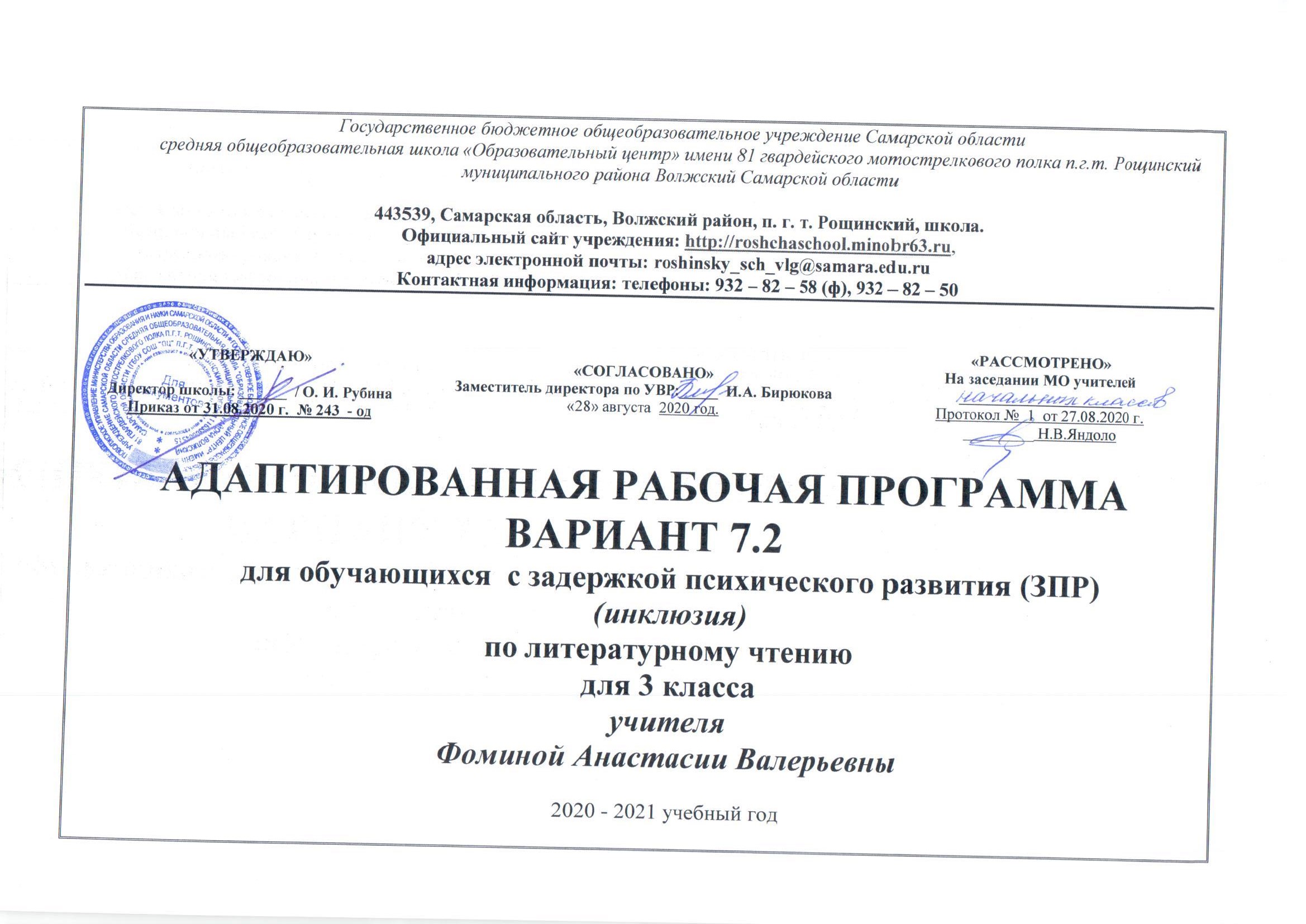 Пояснительная запискаАдаптированная  рабочая программа (далее – АРП)  по литературному чтению для обучающихся 3 класса с ограниченными возможностями здоровья (далее – ОВЗ) с диагнозом задержка психического здоровья (далее ЗПР), обучающихся инклюзивно  составлена на основе федерального государственного образовательного стандарта начального общего образования обучающихся с ограниченными возможностями здоровья. Программа конкретизирует содержание предметных тем образовательного стандарта, дает распределение учебных часов по разделам курса и последовательность изучения тем и разделов учебного предмета с учетом межпредметных и внутрипредметных связей, логики учебного процесса, возрастных особенностей учащихся.Нормативно-правовые документы, обеспечивающие реализацию программы:1. Федеральный закон от 29.12.2012. N 273-ФЗ «Об образовании в Российской Федерации»;2. Порядок организации и осуществления образовательной деятельности по основным общеобразовательным программам - образовательным программам начального общего, основного общего и среднего общего образования, утверждённым приказом Министерства образования и науки Российской Федерации от 30.08.2013 №1015; 3. Приказ Минобрнауки России от 19 декабря 2014 года N 1598 «Об утверждении федерального государственного образовательного стандарта начального общего образования обучающихся с ограниченными возможностями здоровья»; 4.Федеральный государственный образовательный стандарт начального общего образования, утвержденный приказом Министерства образования и науки Российской Федерации 6.10.2009 № 373 (в ред. приказов Минобрнауки России от 26.11.2010 № 1241, от 22.09.2011 № 2357, от 18.12.2012 № 1060, 29.12.2014 № 1643,18.05.2015 № 507, 31.12.2015 № 1576); 5.СанПиН, 2.4.2.3286-15 «Санитарно-эпидемиологические требования к условиям и организации обучения и воспитания в организациях, осуществляющих образовательную деятельность по адаптированным основным общеобразовательным программам для обучающихся с ограниченными возможностями здоровья »;6. Рабочая программа по литературному чтению предметной линии учебников системы «ШКОЛА РОССИИ», авторов Л.Ф. Климановой, В.Г. Горецкого, М.В. Бойкиной и др. (М.: Просвещение) 7.Требования к оснащению образовательного процесса в соответствии с содержательным наполнением учебных предметов федерального компонента государственного образовательного стандарта (Приказ Минобрнауки России от 04.10.2010 г. N 986 г. Москва);8. Информационно – методическое письмо «Об организации образования детей с ограниченными возможностями здоровья в общеобразовательных учреждениях Самарской области» от 24.08.2017 г. № МО – 16-09-01/711 – ТУ;9. АООП НОО (вариант 7.2) ГБОУ СОШ «ОЦ» п.г.т. Рощинский;10. Положение «Об инклюзивном обучении детей с ограниченными возможностями здоровья в государственном бюджетном общеобразовательном учреждении Самарской области средней общеобразовательной школе «Образовательный центр» п.г.т. Рощинский муниципального района Волжский Самарской области»;11. Положение «О текущем контроле и нормах оценки обучающихся с ОВЗ государственного бюджетного общеобразовательного учреждения Самарской области средней общеобразовательной школы «Образовательный центр» п.г.т. Рощинский муниципального района Волжский Самарской области»;12. Положение «Об адаптированной рабочей программе для обучения детей с ОВЗ учителя – предметника государственного бюджетного общеобразовательного учреждения Самарской области средней общеобразовательной школы «Образовательный центр» п.г.т. Рощинский муниципального района Волжский Самарской области»;13. Индивидуальный учебный план обучающегося на 2020 – 2021 учебный год;14.Устав ГБОУ СОШ «ОЦ» п.г.т. Рощинский.Адаптированная рабочая программа по литературному чтению для обучающегося  3 класса с задержкой психического развития - это программа, направленная на обеспечение коррекции недостатков в психическом развитии ребёнка с задержкой психического развития и оказание помощи данному обучающемуся в освоении образовательной  программы начального общего образования. Данная программа учитывает недостаточную выраженность познавательных интересов у обучающегося  с ЗПР (снижение познавательной активности проявляется в ограниченности запаса знаний об окружающем и практических навыков, соответствующих возрасту и необходимых ребенку при обучении в школе). Изучение литературного чтения во2 классе направлено на достижение следующей цели:формирование у обучающихся навыков чтения и понимания прочитанного, введение ребенка в мир художественной литературы, привитие вкуса к чтению. Для обучающегося с ЗПР владение учебным предметом «Литературное чтение» представляет особую сложность. Это связано с   недостатками фонематического восприятия, неполным пониманием содержания звучащей речи, ограниченностью словаря, трудностями порождения связного высказывания.В соответствии с перечисленными трудностями и с учетом особых образовательных потребностей детей с ЗПР во 3  классе  были определены общие задачи учебного предмета:− формировать фонематическое восприятие, звуковой анализ и синтез; − формировать, закреплять и постепенно совершенствовать навыки чтения (сознательного, правильного, беглого и выразительного чтения вслух и про себя); −уточнять и обогащать словарный запас путем расширения и дифференциации непосредственных впечатлений и представлений, полученных при чтении; − формировать умение полноценно воспринимать литературное произведение в его эмоциональном, образном и логическом единстве, преодолевать недостатки в развитии эмоционально-волевой сферы детей; − развивать нравственные и эстетические представления и чувства, художественный вкус, творческое и воссоздающее воображение, корригировать отклонения личностного развития ребенка; − преодолевать недостатки в развитии речи обучающихся, формировать речевые умения и навыки; − развивать и расширять представления об окружающем мире, обогащать чувственный опыт, развивать мыслительную деятельность и познавательную активность; − прививать интерес к книге, к самостоятельному чтению; − формировать приемы умственной деятельности, необходимые для овладения навыком чтения (наблюдения, сравнения и обобщения); − способствовать совершенствованию познавательной деятельности и речевой коммуникации, обеспечивающих преодоление типичных для младших школьников с ЗПР недостатков сферы жизненной компетенции; − содействовать достижению личностных, метапредметных и предметных результатов образования. Наряду с этими задачами на уроках литературного чтения  были поставлены и следующиекоррекционные задачи:развивать речевые умения, творческие способности;развивать внимание, мышление, воображение;развивать фонематический слух;формировать умение сравнивать слова, развивать словесное творчество;формировать навык связного устного высказывания и монологической формы устной речи при работе над пересказом по плану;коррекция фонетической стороны речи на основе выделения звуков в словах;формировать умение воспроизводить при заучивании текста стихотворения;формировать умение воспроизводить предложения с разной интонацией.С учётом индивидуальных возможностей и особых образовательных потребностей обучающихся с ЗПР предметные результаты по литературному чтению должны отражать:понимание литературы как явления национальной и мировой культуры, средства сохранения и передачи нравственных ценностей и традиций;осознание значимости чтения для личного развития; формирование представлений о мире, российской истории и культуре, первоначальных этических представлений, понятий о добре и зле, нравственности; успешности обучения по всем учебным предметам; осознанное, правильное, плавное чтение вслух целыми словами с использованием некоторых средств устной выразительности речи;понимание роли чтения, использование разных видов чтения; формирование умения осознанно воспринимать и оценивать содержание текстов, участие в обсуждении прочитанных произведений, умение высказывать отношение к поступкам героев, оценивать поступки героев и мотивы поступков с учетом принятых в обществе норм и правил;достижение необходимого для продолжения образования уровня читательской компетентности, общего речевого развития, т.е. овладение техникой чтения вслух и про себя, элементарными приемами интерпретации, анализа и преобразования художественных, научно-популярных и учебных текстов; формирование потребности в систематическом чтении; выбор с помощью взрослого интересующей литературы. Виды контроля: текущий, тематический, итоговый.Формы контроля: устный опрос, письменный опрос (проверочные работы в форме тестов).ПЛАНИРУЕМЫЕ РЕЗУЛЬТАТЫ ОБУЧЕНИЯ В 3 КЛАССЕСодержание учебного предмета  «Литературное чтение»Внутри литературных разделов выделяются тематические подборки произведений о природе и детях.  Среди произведений классиков русской и современной литературы учитель выбирает прозаические тексты и стихотворения для слушания, заучивания и драматизации. Целесообразно выделить не менее 8-10 произведений для заучивания наизусть по рекомендации учителя или по выбору самого ученика.Вводный урок по курсу литературного чтения (1 ч)"Устное народное творчество" (17 ч)Русские народные песни. Докучные сказки. Сказки "Сестрица Аленушка и братец Иванушка", "Иван-царевич и Серый Волк", "Сивка-Бурка". "Поэтическая тетрадь"(7 ч) Ф.И. Тютчев "Листья"; А.А. Фет "Мама! Глянь-ка из окошка..."; И.С. Никитин "Встреча зимы"; И.З. Суриков "Детство", "Зима",  Н.А. Некрасов "Не ветер бушует над бором..."."Великие русские писатели" (23 ч) А.С. Пушкин "За весной, красой природы..." "Уж небо осенью дышало...", "В тот год осенняя погода...", "Опрятней модного паркета...""Зимнее утро", "Зимний вечер", "Сказка о царе Салтане..."; И.А. Крылов "Мартышка и очки", "Ворона и Лисица"; М.Ю. Лермонтов "Горные вершины", "На севере диком..." "Утес"; Л.Н. Толстой "Детство" (отрывок), "Акула", "Прыжок", "Какая бывает роса на траве", "Куда девается вода из моря". "Литературные сказки" (12 ч)Д.Н. Мамин-Сибиряк "Сказка про храброго Зайца - Длинные Уши, Косые Глаза, Короткий Хвост"; В.М. Гаршин "Лягушка-путешественница"; В.Ф. Одоевский "Мороз Иванович". "Были и небылицы" (14 ч)М. Горький. "Случай с Евсейкой"; К.Г. Паустовский "Растрепанный воробей"; А.И. Куприн "Слон". "Поэтическая тетрадь " (8 ч) С. Черный "Что ты тискаешь утенка...", "Воробей", "Слон"; А.А. Блок "Сны", "Ворона"; С.А. Есенин "Черемуха", М.М. Пришвин "Моя Родина""Люби живое" (19 ч)И.С. Соколов-Микитов "Листопадничек"; В.И. Белов "Малька провинилась", "Еще про Мальку"; Б.С. Житков "Про обезьянку"; В.П. Астафьев "Капалуха"; В.Ю. Драгунский "Он живой и светится". : "Поэтическая тетрадь " (8 ч)С.Я. Маршак "Гроза днем", "В лесу над росистой поляной"; А.Л. Барто "Разлука", "В театре"; СВ. Михалков "Если..."; Е.А. Благинина "Кукушка" "Котенок"; М. Дружинина "Мамочка-мамуля!"; Т. Бокова "Родина – слово большое, большое"."Собирай по ягодке - наберешь кузовок" (17 ч) Б.В. Шергин "Собирай по ягодке - наберешь кузовок"; А.П. Платонов "Цветок на земле"; М.М. Зощенко "Золотые слова", "Великие путешественники"; Н.Н. Носов "Федина задача". "Зарубежная литература" (10 ч) Г.-Х. Андерсен "Гадкий утенок". Календарно-тематическое планированиеУчебно-методическое и материально-техническое обеспечение образовательного процессаКлиманова Л.Ф., В.Г. Горецкий, М.В. Голованова и др. Литературное чтение. В 2-х частях. Москва,  «Просвещение», 2019Сборник рабочих программ «Школа России». 1-4 классы. Пособие для учителей общеобразовательных учреждений. Авторы: С.В. Анащенкова, М.А. Бантова, Г.В. Бельтюкова, М.В. Бойкина, С.И. Волкова, В.Г. Горецкий, М.Н. Дементьева, Л.М. Зеленина, В.П. Канакина, Л.Ф. Климанова, М.И. Моро,  А.А. Плешаков, Н.И. Роговцева, С.В. Степанова, Н.А. Стефаненко, Т.Е. Хохлова.  Москва, «Просвещение» , 2015Дидактические карточки на урок для индивидуального использования обучающимся с ОВЗ.Печатные пособия: наборы сюжетных картинок в соответствии с тематикой, определённой в примерной программе по литературному чтению (в том числе в цифровой форме). Словари по русскому языку. Репродукции картин и художественные фотографии в соответствии с программой по литературному чтению (в том числе в цифровой форме). Детские книги разных типов из круга детского чтения. Портреты поэтов и писателей.Технические средства обучения: классная магнитная доска, компьютер и проектор, колонки.КИМыТест по теме «Устное народное творчество».А 1. Как называется сказка, которая начинается как обычная сказка, но заканчивается неожиданно?надоедливая     3) неинтереснаякороткая            4) докучнаяА 2. «Сивка- бурка» - это:волшебная сказка               3) сказка о животныхбытовая сказка                    4) авторская сказкаА 3. Найди лишнее в утверждении.  В сказках проверяется...сила и храбрость героя              3) доброта героязависть и скупость героя            4) любовь героя  к людям и животнымА 4. Кем был Иван Яковлевич Билибин?композитором             3) сказочникомписателем                    4) художникомВ 1. В переводе с английского языка это слово означает «народная мудрость», «знание». Что это за слово?фольклор                  3) пословицасказка                        40 поговоркаС 1. Укажи концовки  сказок.      1)»Стали они жить-поживать и добра наживать...»«Я там был, мёд-пиво пил, по бороде текло, а в рот не попало...»«За тридевять земель, в тридесятом государстве...»«Вот вам сказка, а мне кринка масла...»Тест по теме «Поэтическая тетрадь»А 1. Кто автор стихотворения «Утро»?А.А.Фет                                     3) И.С.НикитинИ.З.Суриков                               4) Ф.И. ТютчевА 2. Как звали поэта Сурикова?Иван Захарович                     3) Захар ИвановичИлья Захарович                      4) Захар ИльичА 3. Укажи стихотворение Ф.И.Тютчева.«Зима»                           3) «Январь»«Встреча зимы»            4) «Весенняя гроза»В 1. По группе слов узнай произведение.Зима, гостья, гуляй, расстилай, мороз, песни севера.«Январь»                          3) «Встреча зимы»«Детство»                         4) «Зима»В 2. Найди подходящее созвучное слово.Пыль летит — нити...золотит     3) холодитсеребрит    4) превратитС 1 . Укажи строки из стихотворений А.А.Фета.«Зреет рожь над жаркой нивой...»«Мама, глянь-ка из окошка-Знать, вчера недаром кошкаУмывала нос...»«Поутру вчера дождьВ стёкла окон стучал...»«Белый снег пушистый            В воздухе кружится.Тест по теме «Великие  русские писатели»А 1.   В каком городе родился А.С.Пушкин?1) в Петербурге                 3) в Новгороде2) в Москве                        4) в ПарижеА 2. На каком языке было написано первое стихотворение поэта?на русском                            3) на французскомна немецком                          4) на английскомА 3. Кто воспитывал маленького Лермонтова?бабушка             3) отецмама                   4) мама и папаА 5. Как звали Крылова?Илья Андреевич                     3) Иван АндреевичАндрей Иванович                   4) Андрей ИльичА 6. Герой какого произведения лишился шляпы из-за проделок обезьяны?«Акула»                             3) «Лев и собачка»«Прыжок»                          4) «Куда девается вода из моря?»В 1. Что такое Аврора?вечерняя звезда                       3) утренняя звездапланета                                    4) спутникВ 2. Объясни значение слова невежа.неуклюжий человек                   3) невоспитанный человекумный человек                            4) неприятный человекС 1. Укажи стихотворения М.Ю.Лермонтова.«Утёс»                      3) «На севере диком...»«Зимний вечер»       4) «Уж небо осенью дышало...»С 2. Чему учит «Сказка о царе Салтане...»?доброте, терпению, мужеству              3) завидовать другимумению прощать и любить близких     4) быть сильнымТест по теме «Литературные сказки»А 1. Кто написал сказку «Лягушка — путешественница» ?Л.Н.Толстой               3) Д.Н.Мамин-СибирякВ.М.Гаршин               4) В.Ф.Одоевский  А 2. Какой вопрос Рукодельница не задавала старику?про зелёную травку              3) про снежинки зимойпро колодец                           4) про стук в окошки зимойА 3. Какие герои из одной сказки?       1) лягушка-путешественница и утки      3)  Алёнушка и Рукодельницалягушка-путешественница  и цапля    4) заяц и ЛенивицаВ 1. Из какого произведения приведённые строки?Вон уже в окно смотрит высокий месяц; вон косой заяц проковылял на своих валенках; волчьи глаза засветились жёлтыми огоньками; медведь Мишка сосёт свою лапу. Подлетел к самому окну старый Воробей, стучит носом о стекло и спрашивает: скоро ли?«Присказка к «Алёнушкиным сказкам»«Лягушка — путешественница»«Сказка про храброва Зайца — Длинные Уши, Косые Глаза,    Короткий Хвост»«Мороз Иванович»  С 1. Какой была Ленивица?самонадеянной         3) добройравнодушной            4) неблагодарнойТест по теме «Были-небылицы»А 1. Кто не встретился Евсейке на морском дне?            1) голотурии                        3) рыба-меч2) сепии                               4) сифонофорыА 2. Кто написал  «Случай с Евсейкой»?В.В.Бианки                        3) А.И.КупринК.Г.Паустовский                4) М.Горький  А 3. Пешков — это настоящая фамилия:   М.Горький                    3) К.Г.Паустовского    А.И.Куприна                 4) Л.Н.ТолстогоА 4. Какое лакомство помогло завести слона в дом?банановый торт               3) ананасовый тортшоколадный торт            4) фисташковый тортВ 1. Какое произведение начинается такими строками?    Маленькая девочка нездорова. Каждый день к ней ходит доктор Михаил Петрович, которого она знает уже давно-давно. А иногда он приводит с собою ещё двух докторов, незнакомых.«Алёнушкины сказки»                     3) «Слон»«Случай с Евсейкой»                       4) «Растрёпанный воробей»С 1. Что из описанного в рассказе «Растрёпанный воробей» могло произойти на самом деле?Машин отец уехал в страну со странным названием «Камчатка»Машина мама танцевала в театре «Золушку»ворона влетела в форточку и утащила со стола стеклянный букетворобей влетел в зрительный зал и вернул маме букетТест  по теме «Поэтическая тетрадь»А 1. Кто автор стихотворения «Сны»?            1)  Саша Чёрный              3) А.С.Пушкин2)   А.А.Блок                    4)  С.А.ЕсенинА 2. Какое из стихотворений  принадлежит перу С.А.Есенина?   «Черёмуха»                      3) «Ворона»   «Слон»                              4) «Ветхая избушка»             А 3. Какое произведение написал не А.А.Блок?      1)   «Ветхая избушка»              3) «Ворона»«Сны»                                  4) «Воробей»А 4. Какое произведение учит бережному отношению к животным?       1)  «Что ты тискаешь утёнка?»                     3)   «Ворона»  «Черёмуха»                                             4)  «Слон»В 1. Узнай произведение по ключевым словам.Уснуть, няня, сказка, лампадка. «Сны»               3) «Ветхая избушка»    «Слон»              4) «Черёмуха»          С 1. Как  ты понимаешь значение слова брыкаться?то же, что лягаться, а также вообще бить, отбиваться ногамиактивно сопротивляться, упрямитьсято же, что купатьсято же, что прижиматься  Тест по теме «Люби все живое»А 1. Кто вытащил Мальку из воды?1)  Федя                           3) Лидия2)  автор                           4) выбралась самаА 2. Зачем маленький зайчонок убежал из родного  гнезда?1) чтобы искать журавлиные тёплые страны2) чтобы найти другю семью3) чтобы не замёрзнуть зимой на болоте4) чтобы найти жилище бобровА 3. Кого не слышал зимой около хатки Листопадничек?1) хитрую лисицу           3) злую рысь2) сердитого медведя      4) жадную росомахуА 4. Кто написал рассказ «Наша Жучка»?1) В.Ю.Драгунский              3)  В.Л.Дуров2) Б.С.Житков                       4)  В.П.АстафьевА 5. К чему решили привязать Яшку на ночь?к кровати                3) к вешалкек ножке стола         4) к периламА 6. Как ребята решили избавиться от Жучки?увезти из города                         3) камнем забитьутопить                                        4) повеситьВ 1. Узнай произведение по ключевым словам.Мать, солнце, природа, Родина.1) «Мышонок Пик»                     3) «Моя Родина»2) «Листопадничек»                     4) «Малька провинилась»В 2. Что означает слово блудный?1) тот, кто заблудился2) тот, кто ушёл из родительского дома и вернулся после долгих скитаний3) тот, кто любит много гулять4) тот, кто плохо себя ведётВ 3. Из какого произведения приведённые строки?Вот с тех пор я и полюбил животных. А потом, когда вырос, стал воспитывать зверей и учить их...«Про обезьянку»                      3) «Он живой и светится»«Наша Жучка»                          4) «Капалуха»С 1. Отгадай загадку. В каком произведении есть отгадка?То погаснет, то зажжётсяНочью в роще огонёк.Угадай, как он зовётся?Золотистый....«Он живой и светится»                      3) «Про обезьянку» «Капалуха»                                         4) «Наша Жучка»    С  2. Как, ругаясь, Лидия называла Мальку?1) кривоногая    3) батявка2) шельма           4) бесстыдница  Тест по теме «Поэтическая тетрадь»А 1. Какое стихотворение принадлежит С.Я.Маршаку?1)   «В лесу над росистой поляной..."               3) «Котёнок»2)   «В театре»                                                     4) «Если»А 2. Кто написал стихотворение «Котёнок»? С.В.Михалков                 3) Е.А.Благинина А.Л.Барто                       4) С.Я.МаршакА 3. Из какого стихотворения эти строки?И звучат печально гаммыВ нашей комнате. Без мамы. «Котёнок»             3)  «В театре»    «Разлука»               4)  «Если»В 1. К какому произведению походит поговорка?Радость прямит, кручина крючит.  «В лесу над росистой поляной..."                  3) «Разлука»   «Гроза днём»                                                     4) «Котёнок»В 2. Узнай  стихотворение по его описанию.Оно весёлое, о детях. Раскрывает внутренний мир героя — ребёнка, его фантазии и мечты.1)  «Гроза днём»                             3)  «Если»2)     «Разлука»                                4) «Кукушка»   С 1. Кто из этих авторов писал стихи?       А.Л.Барто                      3) С.Я.Маршак        С.В.Михалков                 4) В.Ю.ДрагунскийТест по теме «Собирай по ягодке-наберешь кузовок»А 1. Какой рассказ принадлежит Н.Н.Носову?«Телефон»                      3) «Золотые слова»«Друг детства»               4) «Ещё мама»А 2. Кто написал рассказ «Цветок на земле»?Б.В.Шергин                  3) М.М.ЗощенкоА.П.Платонов               4) В.Ю.ДрагунскийА 3. Что должен был украсить герой рассказа «Собирай по ягодке — наберёшь кузовок»?столешницу                3) шкатулкупаркет                          4) шкафВ 1. К какому произведению подходит пословица?Почитай учителя, как родителя.«Великие путешественники»                     3) «Золотые слова»«Ещё мама»                                                  4) «Федина задача»В 2. Узнай произведение по ключевым словам.Груша, корзина, игрушки, любовь.«Друг детства»              3) «Золотые слова»«Федина задача»           4) «Цветок на земле»С 1. Укажи ошибки, допущенные при перечислении героев одного произведения.Лёля, Минька, Стёпка               3) Артём, мама, Апполинария НиколаевнаДед Тит, Афоня, бабушка          4) Ваня, Митя, папин начальникОБУЧАЮЩИЙСЯ НАУЧИТСЯОБУЧАЮЩИЙСЯ НАУЧИТСЯОБУЧАЮЩИЙСЯ ПОЛУЧИТ ВОЗМОЖНОСТЬ НАУЧИТЬСЯОБУЧАЮЩИЙСЯ ПОЛУЧИТ ВОЗМОЖНОСТЬ НАУЧИТЬСЯПРЕДМЕТНЫЕ РЕЗУЛЬТАТЫ:ПРЕДМЕТНЫЕ РЕЗУЛЬТАТЫ:ПРЕДМЕТНЫЕ РЕЗУЛЬТАТЫ:ПРЕДМЕТНЫЕ РЕЗУЛЬТАТЫ:Виды речевой и читательской деятельностиВиды речевой и читательской деятельностиВиды речевой и читательской деятельностиВиды речевой и читательской деятельности- читать вслух бегло, осознанно, без искажений, выразительно, передавая своё отношение к прочитанному, выделяя при чтении важные по смыслу слова, соблюдая паузы между предложениями и частями текста;- осознанно выбирать виды чтения (ознакомительное, выборочное, изучающее, поисковое) в зависимости от цели чтения;- понимать смысл традиций и праздников русского народа, сохранять традиции семьи и школы, осмысленно готовитьсяк национальным праздникам; составлять высказывания о самых ярких и впечатляющих событиях, происходящих в дни  семейных праздников, делиться впечатлениями о праздниках с друзьями и товарищами по классу;- употреблять пословицы и поговорки в диалогах и высказываниях на заданную тему;- наблюдать, как поэт воспевает родную природу, какие чувства при этом испытывает;- рассуждать о категориях добро и зло, красиво и некрасиво, употреблять данные понятия и их смысловые оттенки в своих оценочных высказываниях; предлагать свои варианты разрешения конфликтных ситуаций;- пользоваться элементарными приёмами анализа текста; - составлять краткую аннотацию (автор, название, тема книги, рекомендации к чтению) на художественное произведение пообразцу;-  самостоятельно читать произведение, понимать главную мысль; соотносить главную мысль произведения с пословицей или поговоркой; понимать, позицию какого героя произведения поддерживает автор, находить этому доказательства в тексте;-  задавать вопросы по прочитанному произведению, находить на них ответы в тексте; находить эпизод из прочитанного произведения для ответа на вопрос или подтверждения собственного мнения;-  делить текст на части; озаглавливать части, подробно пересказывать, опираясь на составленный под руководством учителя план;-  находить книги для самостоятельного чтения в библиотеках (школьной, домашней, городской, виртуальной и др.); при выборе книг и поиске информации опираться на аппарат книги, её элементы; делиться своими впечатлениями о прочитанных книгах, участвовать в диалогах и дискуссиях о них;- пользоваться тематическим каталогом в школьной библиотеке.- читать вслух бегло, осознанно, без искажений, выразительно, передавая своё отношение к прочитанному, выделяя при чтении важные по смыслу слова, соблюдая паузы между предложениями и частями текста;- осознанно выбирать виды чтения (ознакомительное, выборочное, изучающее, поисковое) в зависимости от цели чтения;- понимать смысл традиций и праздников русского народа, сохранять традиции семьи и школы, осмысленно готовитьсяк национальным праздникам; составлять высказывания о самых ярких и впечатляющих событиях, происходящих в дни  семейных праздников, делиться впечатлениями о праздниках с друзьями и товарищами по классу;- употреблять пословицы и поговорки в диалогах и высказываниях на заданную тему;- наблюдать, как поэт воспевает родную природу, какие чувства при этом испытывает;- рассуждать о категориях добро и зло, красиво и некрасиво, употреблять данные понятия и их смысловые оттенки в своих оценочных высказываниях; предлагать свои варианты разрешения конфликтных ситуаций;- пользоваться элементарными приёмами анализа текста; - составлять краткую аннотацию (автор, название, тема книги, рекомендации к чтению) на художественное произведение пообразцу;-  самостоятельно читать произведение, понимать главную мысль; соотносить главную мысль произведения с пословицей или поговоркой; понимать, позицию какого героя произведения поддерживает автор, находить этому доказательства в тексте;-  задавать вопросы по прочитанному произведению, находить на них ответы в тексте; находить эпизод из прочитанного произведения для ответа на вопрос или подтверждения собственного мнения;-  делить текст на части; озаглавливать части, подробно пересказывать, опираясь на составленный под руководством учителя план;-  находить книги для самостоятельного чтения в библиотеках (школьной, домашней, городской, виртуальной и др.); при выборе книг и поиске информации опираться на аппарат книги, её элементы; делиться своими впечатлениями о прочитанных книгах, участвовать в диалогах и дискуссиях о них;- пользоваться тематическим каталогом в школьной библиотеке.- понимать значимость произведений великих русских писателей и поэтов (Пушкина, Толстого, Тютчева, Фета, Некрасова и др.) для русской культуры;- выбирать при выразительном чтении интонацию, темп, логическое ударение, паузы, особенности жанра (сказка сказывается, стихотворение читается с чувством, басня читается с сатирическими нотками и пр.);- читать вслух бегло, осознанно, без искажений, интонационно объединять слова в предложении и предложения в тексте, выражая своё отношение к содержанию и героям произведения;- пользоваться элементарными приёмами анализа текста с целью его изучения и осмысления; осознавать через произведения великих мастеров слова их нравственные и эстетические ценности (добра, мира, терпения, справедливости, трудолюбия); эстетически воспринимать произведения литературы, замечать образные выражения в поэтическом тексте, понимать, что точно подобранное автором слово способно создавать яркий образ;-  участвовать в дискуссиях на нравственные темы; подбирать примеры из прочитанных произведений, доказываясвою точку зрения;- формулировать один вопрос проблемного характера к изучаемому тексту; находить эпизоды из разных частей прочитанного произведения, доказывающие собственное мнение о проблеме;- делить текст на части, подбирать заголовки к ним, составлять самостоятельно план пересказа, продумывать связки для соединения частей;- находить в произведениях средства художественной выразительности;- готовить проекты о книгах и библиотеке; участвовать в книжных конференциях и выставках; пользоваться алфавитным и тематическим каталогом в библиотеке;- пересказывать содержание произведения подробно, выборочно и кратко, опираясь на самостоятельно составленный план; соблюдать при пересказе логическую последовательность и точность изложения событий; составлять план, озаглавливать текст; пересказывать текст, включающий элементы описания (природы, внешнего вида героя, обстановки) или рассуждения.- понимать значимость произведений великих русских писателей и поэтов (Пушкина, Толстого, Тютчева, Фета, Некрасова и др.) для русской культуры;- выбирать при выразительном чтении интонацию, темп, логическое ударение, паузы, особенности жанра (сказка сказывается, стихотворение читается с чувством, басня читается с сатирическими нотками и пр.);- читать вслух бегло, осознанно, без искажений, интонационно объединять слова в предложении и предложения в тексте, выражая своё отношение к содержанию и героям произведения;- пользоваться элементарными приёмами анализа текста с целью его изучения и осмысления; осознавать через произведения великих мастеров слова их нравственные и эстетические ценности (добра, мира, терпения, справедливости, трудолюбия); эстетически воспринимать произведения литературы, замечать образные выражения в поэтическом тексте, понимать, что точно подобранное автором слово способно создавать яркий образ;-  участвовать в дискуссиях на нравственные темы; подбирать примеры из прочитанных произведений, доказываясвою точку зрения;- формулировать один вопрос проблемного характера к изучаемому тексту; находить эпизоды из разных частей прочитанного произведения, доказывающие собственное мнение о проблеме;- делить текст на части, подбирать заголовки к ним, составлять самостоятельно план пересказа, продумывать связки для соединения частей;- находить в произведениях средства художественной выразительности;- готовить проекты о книгах и библиотеке; участвовать в книжных конференциях и выставках; пользоваться алфавитным и тематическим каталогом в библиотеке;- пересказывать содержание произведения подробно, выборочно и кратко, опираясь на самостоятельно составленный план; соблюдать при пересказе логическую последовательность и точность изложения событий; составлять план, озаглавливать текст; пересказывать текст, включающий элементы описания (природы, внешнего вида героя, обстановки) или рассуждения.Творческая деятельностьТворческая деятельностьТворческая деятельностьТворческая деятельность- сочинять самостоятельно произведения малых жанров устного народного творчества в соответствии с жанровыми особенностями и индивидуальной задумкой;- писать небольшие по объёму сочинения и изложения о значимости чтения в жизни человека по пословице, по аналогиис прочитанным текстом — повествованием;- пересказывать содержание произведения от автора, от лица героя;- сказывать русские народные сказки, находить в них непреходящие нравственные ценности, осознавать русские национальные традиции и праздники, описываемые в народных сказках.- сочинять самостоятельно произведения малых жанров устного народного творчества в соответствии с жанровыми особенностями и индивидуальной задумкой;- писать небольшие по объёму сочинения и изложения о значимости чтения в жизни человека по пословице, по аналогиис прочитанным текстом — повествованием;- пересказывать содержание произведения от автора, от лица героя;- сказывать русские народные сказки, находить в них непреходящие нравственные ценности, осознавать русские национальные традиции и праздники, описываемые в народных сказках.- составлять рассказы об особенностях национальных праздников и традиций на основе прочитанных произведений (фольклора, летописей, былин, житийных рассказов);-подбирать материалы для проекта, записывать пословицы, поговорки, мудрые мысли известных писателей, учёных по данной теме, делать подборку наиболее понравившихся, осмысливать их, возводить в принципы жизни; готовить проекты на тему праздника («Русские национальные праздники», «Русские традиции и обряды», «Православные праздники на Руси» и др.); участвовать в литературных викторинах, конкурсах чтецов, литературных праздниках, посвящённых великим русским поэтам; участвовать в читательских конференциях.- писать отзыв на прочитанную книгу.- составлять рассказы об особенностях национальных праздников и традиций на основе прочитанных произведений (фольклора, летописей, былин, житийных рассказов);-подбирать материалы для проекта, записывать пословицы, поговорки, мудрые мысли известных писателей, учёных по данной теме, делать подборку наиболее понравившихся, осмысливать их, возводить в принципы жизни; готовить проекты на тему праздника («Русские национальные праздники», «Русские традиции и обряды», «Православные праздники на Руси» и др.); участвовать в литературных викторинах, конкурсах чтецов, литературных праздниках, посвящённых великим русским поэтам; участвовать в читательских конференциях.- писать отзыв на прочитанную книгу.Литературоведческая пропедевтикаЛитературоведческая пропедевтикаЛитературоведческая пропедевтикаЛитературоведческая пропедевтика-понимать особенности стихотворения: расположение строк,рифму, ритм;- определять героев басни, характеризовать их, понимать мораль и разъяснять её своими словами; соотносить с пословицами и поговорками;- понимать, позицию какого героя произведения поддерживает автор, находить доказательства этому в тексте;- осмысливать специфику народной и литературной сказки,рассказа и басни, лирического стихотворения; различать народную и литературную сказки, находить в тексте доказательства сходства и различия;- находить в произведении средства художественной выразительности.-понимать особенности стихотворения: расположение строк,рифму, ритм;- определять героев басни, характеризовать их, понимать мораль и разъяснять её своими словами; соотносить с пословицами и поговорками;- понимать, позицию какого героя произведения поддерживает автор, находить доказательства этому в тексте;- осмысливать специфику народной и литературной сказки,рассказа и басни, лирического стихотворения; различать народную и литературную сказки, находить в тексте доказательства сходства и различия;- находить в произведении средства художественной выразительности.-  сравнивать, сопоставлять, делать элементарный анализ различных текстов, используя ряд литературоведческих понятий (фольклорная и авторская литература, структура текста, герой, автор) и средств художественной выразительности (сравнение, олицетворение, метафора);-  определять позиции героев и позицию автора художественного текста;- создавать прозаический или поэтический текст по аналогии на основе авторского текста, используя средства художественной выразительности.-  сравнивать, сопоставлять, делать элементарный анализ различных текстов, используя ряд литературоведческих понятий (фольклорная и авторская литература, структура текста, герой, автор) и средств художественной выразительности (сравнение, олицетворение, метафора);-  определять позиции героев и позицию автора художественного текста;- создавать прозаический или поэтический текст по аналогии на основе авторского текста, используя средства художественной выразительности.ЛИЧНОСТНЫЕ РЕЗУЛЬТАТЫЛИЧНОСТНЫЕ РЕЗУЛЬТАТЫЛИЧНОСТНЫЕ РЕЗУЛЬТАТЫЛИЧНОСТНЫЕ РЕЗУЛЬТАТЫ	Учащиеся научатся:-  понимать, что отношение к Родине начинается с отношений к семье, находить подтверждение этому в читаемых текстах,в том числе пословицах и поговорках;- с гордостью и уважением относиться к творчеству писателей и поэтов, рассказывающих в своих произведениях о Родине,составлять рассказы о них, передавать в этих рассказах восхищение и уважение к ним;-самостоятельно находить произведения о своей Родине, с интересом читать, создавать собственные высказывания и  произведения о Родине.	Учащиеся научатся:-  понимать, что отношение к Родине начинается с отношений к семье, находить подтверждение этому в читаемых текстах,в том числе пословицах и поговорках;- с гордостью и уважением относиться к творчеству писателей и поэтов, рассказывающих в своих произведениях о Родине,составлять рассказы о них, передавать в этих рассказах восхищение и уважение к ним;-самостоятельно находить произведения о своей Родине, с интересом читать, создавать собственные высказывания и  произведения о Родине.	Учащиеся научатся:-  понимать, что отношение к Родине начинается с отношений к семье, находить подтверждение этому в читаемых текстах,в том числе пословицах и поговорках;- с гордостью и уважением относиться к творчеству писателей и поэтов, рассказывающих в своих произведениях о Родине,составлять рассказы о них, передавать в этих рассказах восхищение и уважение к ним;-самостоятельно находить произведения о своей Родине, с интересом читать, создавать собственные высказывания и  произведения о Родине.Учащиеся получат возможность научиться:- понимать, что отношение к Родине начинается с отношений к семье и к малой родине, находить примеры самоотверженной любви к малой родине среди героев прочитанных произведений;- собирать материал для проведения заочных экскурсий по любимым местам своей Родины, местам, воспетым в произведениях писателей и поэтов, доносить эту информацию до слушателей, используя художественные формы изложения (литературный журнал, уроки-концерты, уроки-праздники, уроки-конкурсы и пр.);- составлять сборники стихов и рассказов о Родине, включать в них и произведения собственного сочинения;- принимать участие в проекте на тему «Моя Родина в произведениях великих художников, поэтов и музыкантов».МЕТАПРЕДМЕТНЫЕ РЕЗУЛЬТАТЫМЕТАПРЕДМЕТНЫЕ РЕЗУЛЬТАТЫМЕТАПРЕДМЕТНЫЕ РЕЗУЛЬТАТЫМЕТАПРЕДМЕТНЫЕ РЕЗУЛЬТАТЫ1. Регулятивные УУД1. Регулятивные УУД1. Регулятивные УУД1. Регулятивные УУДУчащиеся научатся:- формулировать учебную задачу урока в мини-группе (паре), принимать её, сохранять на протяжении всего урока, периодически сверяя свои учебные действия с заданной задачей;- читать в соответствии с целью чтения (бегло, выразительно, по ролям, выразительно наизусть и пр.);- составлять план работы по решению учебной задачи урока в мини-группе или паре, предлагать совместно с группой (парой) план изучения темы урока;- выбирать вместе с группой (в паре) форму оценивания результатов, вырабатывать совместно с группой (в паре) критерииоценивания результатов; -  оценивать свои достижения и результаты сверстников в группе (паре) по выработанным критериям и выбраннымформам оценивания (с помощью шкал, лесенок, баллов и пр.); - определять границы коллективного знания и незнания по теме самостоятельно (Что мы уже знаем по данной теме? Чтомы уже умеем?), связывать с целевой установкой урока; - фиксировать по ходу урока и в конце урока удовлетворённость/неудовлетворённость своей работой на уроке (с помощью шкал, значков «+» и «−», «?»);- анализировать причины успеха/неуспеха с помощью оценочных шкал и знаковой системы («+» и «−», «?»);-  фиксировать причины неудач в устной форме в группе или паре;- предлагать варианты устранения причин неудач на уроке;-  осознавать смысл и назначение позитивных установок на успешную работу, пользоваться ими в случае неудачи на уроке, проговаривая во внешней речи.Учащиеся получат возможность научиться: -формулировать учебную задачу урока коллективно,в мини-группе или паре;- формулировать свои задачи урока в соответствии с темой урока и индивидуальными учебными потребностями и интересами;- читать в соответствии с целью чтения (в темпе разговорной речи, без искажений, выразительно, выборочно и пр.);- осмысливать коллективно составленный план работы на уроке и план, выработанный группой сверстников (парой), предлагать свой индивидуальный план работы (возможно, альтернативный) или некоторые пункты плана, приводить аргументы в пользу своего плана работы;- принимать замечания, конструктивно обсуждать недостатки предложенного плана;- выбирать наиболее эффективный вариант плана для достижения результатов изучения темы урока. Если план одобрен, следовать его пунктам, проверять и контролировать их выполнение;- оценивать свою работу в соответствии с заранее выработанными критериями и выбранными формами оценивания;- определять границы собственного знания и незнания по теме самостоятельно (Что я уже знаю по данной теме? Что я уже умею?), связывать с индивидуальной учебной задачей;- фиксировать по ходу урока и в конце урока удовлетворённость/неудовлетворённость своей работой на уроке (с помощью шкал, значков «+» и «−», «?», накопительной системы баллов);- анализировать причины успеха/неуспеха с помощью оценочных шкал и знаковой системы («+» и «−», «?», накопительной системы баллов);- фиксировать индивидуальные причины неудач в письменной форме в рабочей тетради или в пособии «Портфель достижений»;- записывать варианты устранения причин неудач, намечать краткий план действий по их устранению- предлагать свои варианты позитивных установок или способов успешного достижения цели из собственного опыта, делиться со сверстниками.Учащиеся получат возможность научиться: -формулировать учебную задачу урока коллективно,в мини-группе или паре;- формулировать свои задачи урока в соответствии с темой урока и индивидуальными учебными потребностями и интересами;- читать в соответствии с целью чтения (в темпе разговорной речи, без искажений, выразительно, выборочно и пр.);- осмысливать коллективно составленный план работы на уроке и план, выработанный группой сверстников (парой), предлагать свой индивидуальный план работы (возможно, альтернативный) или некоторые пункты плана, приводить аргументы в пользу своего плана работы;- принимать замечания, конструктивно обсуждать недостатки предложенного плана;- выбирать наиболее эффективный вариант плана для достижения результатов изучения темы урока. Если план одобрен, следовать его пунктам, проверять и контролировать их выполнение;- оценивать свою работу в соответствии с заранее выработанными критериями и выбранными формами оценивания;- определять границы собственного знания и незнания по теме самостоятельно (Что я уже знаю по данной теме? Что я уже умею?), связывать с индивидуальной учебной задачей;- фиксировать по ходу урока и в конце урока удовлетворённость/неудовлетворённость своей работой на уроке (с помощью шкал, значков «+» и «−», «?», накопительной системы баллов);- анализировать причины успеха/неуспеха с помощью оценочных шкал и знаковой системы («+» и «−», «?», накопительной системы баллов);- фиксировать индивидуальные причины неудач в письменной форме в рабочей тетради или в пособии «Портфель достижений»;- записывать варианты устранения причин неудач, намечать краткий план действий по их устранению- предлагать свои варианты позитивных установок или способов успешного достижения цели из собственного опыта, делиться со сверстниками.Учащиеся получат возможность научиться: -формулировать учебную задачу урока коллективно,в мини-группе или паре;- формулировать свои задачи урока в соответствии с темой урока и индивидуальными учебными потребностями и интересами;- читать в соответствии с целью чтения (в темпе разговорной речи, без искажений, выразительно, выборочно и пр.);- осмысливать коллективно составленный план работы на уроке и план, выработанный группой сверстников (парой), предлагать свой индивидуальный план работы (возможно, альтернативный) или некоторые пункты плана, приводить аргументы в пользу своего плана работы;- принимать замечания, конструктивно обсуждать недостатки предложенного плана;- выбирать наиболее эффективный вариант плана для достижения результатов изучения темы урока. Если план одобрен, следовать его пунктам, проверять и контролировать их выполнение;- оценивать свою работу в соответствии с заранее выработанными критериями и выбранными формами оценивания;- определять границы собственного знания и незнания по теме самостоятельно (Что я уже знаю по данной теме? Что я уже умею?), связывать с индивидуальной учебной задачей;- фиксировать по ходу урока и в конце урока удовлетворённость/неудовлетворённость своей работой на уроке (с помощью шкал, значков «+» и «−», «?», накопительной системы баллов);- анализировать причины успеха/неуспеха с помощью оценочных шкал и знаковой системы («+» и «−», «?», накопительной системы баллов);- фиксировать индивидуальные причины неудач в письменной форме в рабочей тетради или в пособии «Портфель достижений»;- записывать варианты устранения причин неудач, намечать краткий план действий по их устранению- предлагать свои варианты позитивных установок или способов успешного достижения цели из собственного опыта, делиться со сверстниками.2. Познавательные УУД2. Познавательные УУД2. Познавательные УУД2. Познавательные УУДУчащиеся научатся:- определять информацию на основе различных художественных объектов, например, литературного произведения, иллюстрации, репродукции картины, музыкального текста, таблицы, схемы и т. д.- анализировать литературный текст с опорой на систему вопросов учителя (учебника), выявлять основную мысль произведения;- сравнивать мотивы поступков героев из одного литературного произведения, выявлять особенности их поведения в зависимости от мотива;- находить в литературных текстах сравнения и эпитеты, использовать их в своих творческих работах;- самостоятельно определять с помощью пословиц (поговорок) смысл читаемого произведения;- понимать смысл русских народных и литературных сказок, рассказов и стихов великих классиков литературы (Пушкина, Лермонтова, Толстого, Крылова и др.); понимать значение этих произведения для русской и мировой литературы;- проявлять индивидуальные творческие способности при составлении рассказов, небольших стихотворений, басен, в процессе чтения по ролям, при инсценировании и выполнении проектных заданий;- предлагать вариант решения нравственной проблемы, исходя из своих нравственных установок и ценностей;- определять основную идею произведения (эпического и лирического), объяснять смысл образных слов и выражений, вы являть отношение автора к описываемым событиям и героя произведения;-  создавать высказывание (или доказательство своей точки зрения) по теме урока из 7—8 предложений;- сравнивать сказку бытовую и волшебную, сказку бытовую и басню, басню и рассказ; находить сходства и различия;- соотносить литературное произведение или эпизод из него с фрагментом музыкального произведения, репродукцией картины художника; самостоятельно подбирать к тексту произведения репродукции картин художника или фрагменты музыкальных произведений.Учащиеся получат возможность научиться:- находить необходимую информацию в тексте литературного произведения, фиксировать полученную информацию с помощью рисунков, схем, таблиц;- анализировать литературный текст с опорой на систему вопросов учителя (учебника), выявлять основнуюмысль произведения, обсуждать её в парной и групповой работе;- находить в литературных текстах сравнения и эпитеты, олицетворения, использовать их в своих творческих работах;- сравнивать летопись и былину, сказку волшебную и былину, житие и рассказ, волшебную сказку и фантастическое произведение; находить в них сходства и различия;- сравнивать литературное произведение со сценарием театральной постановки, кинофильмом, диафильмом илимультфильмом;- находить пословицы и поговорки с целью озаглавливания темы раздела, темы урока или давать название выставке книг;- сравнивать мотивы героев поступков из разных литературных произведений, выявлять особенности их поведения в зависимости от мотива;- создавать высказывание (или доказательство своей точки зрения) по теме урока из 9—10 предложений;- понимать смысл и значение создания летописей, былин, житийных рассказов, рассказов и стихотворений великих классиков литературы (Пушкина, Лермонтова, Чехова, Толстого, Горького и др.) для русской и мировой литературы;- проявлять индивидуальные творческие способности при сочинении эпизодов, небольших стихотворений, в процессечтения по ролям и инсценировании, при выполнении проектных заданий;- предлагать вариант решения нравственной проблемы исходя из своих нравственных установок и ценностей и учитывая условия, в которых действовал герой произведения, его мотивы и замысел автора;- определять основную идею произведений разнообразных жанров (летописи, былины, жития, сказки, рассказа, фантастического рассказа, лирического стихотворения), осознавать смысл изобразительно-выразительных средствязыка произведения, выявлять отношение автора к описываемым событиям и героям произведения.Учащиеся получат возможность научиться:- находить необходимую информацию в тексте литературного произведения, фиксировать полученную информацию с помощью рисунков, схем, таблиц;- анализировать литературный текст с опорой на систему вопросов учителя (учебника), выявлять основнуюмысль произведения, обсуждать её в парной и групповой работе;- находить в литературных текстах сравнения и эпитеты, олицетворения, использовать их в своих творческих работах;- сравнивать летопись и былину, сказку волшебную и былину, житие и рассказ, волшебную сказку и фантастическое произведение; находить в них сходства и различия;- сравнивать литературное произведение со сценарием театральной постановки, кинофильмом, диафильмом илимультфильмом;- находить пословицы и поговорки с целью озаглавливания темы раздела, темы урока или давать название выставке книг;- сравнивать мотивы героев поступков из разных литературных произведений, выявлять особенности их поведения в зависимости от мотива;- создавать высказывание (или доказательство своей точки зрения) по теме урока из 9—10 предложений;- понимать смысл и значение создания летописей, былин, житийных рассказов, рассказов и стихотворений великих классиков литературы (Пушкина, Лермонтова, Чехова, Толстого, Горького и др.) для русской и мировой литературы;- проявлять индивидуальные творческие способности при сочинении эпизодов, небольших стихотворений, в процессечтения по ролям и инсценировании, при выполнении проектных заданий;- предлагать вариант решения нравственной проблемы исходя из своих нравственных установок и ценностей и учитывая условия, в которых действовал герой произведения, его мотивы и замысел автора;- определять основную идею произведений разнообразных жанров (летописи, былины, жития, сказки, рассказа, фантастического рассказа, лирического стихотворения), осознавать смысл изобразительно-выразительных средствязыка произведения, выявлять отношение автора к описываемым событиям и героям произведения.Учащиеся получат возможность научиться:- находить необходимую информацию в тексте литературного произведения, фиксировать полученную информацию с помощью рисунков, схем, таблиц;- анализировать литературный текст с опорой на систему вопросов учителя (учебника), выявлять основнуюмысль произведения, обсуждать её в парной и групповой работе;- находить в литературных текстах сравнения и эпитеты, олицетворения, использовать их в своих творческих работах;- сравнивать летопись и былину, сказку волшебную и былину, житие и рассказ, волшебную сказку и фантастическое произведение; находить в них сходства и различия;- сравнивать литературное произведение со сценарием театральной постановки, кинофильмом, диафильмом илимультфильмом;- находить пословицы и поговорки с целью озаглавливания темы раздела, темы урока или давать название выставке книг;- сравнивать мотивы героев поступков из разных литературных произведений, выявлять особенности их поведения в зависимости от мотива;- создавать высказывание (или доказательство своей точки зрения) по теме урока из 9—10 предложений;- понимать смысл и значение создания летописей, былин, житийных рассказов, рассказов и стихотворений великих классиков литературы (Пушкина, Лермонтова, Чехова, Толстого, Горького и др.) для русской и мировой литературы;- проявлять индивидуальные творческие способности при сочинении эпизодов, небольших стихотворений, в процессечтения по ролям и инсценировании, при выполнении проектных заданий;- предлагать вариант решения нравственной проблемы исходя из своих нравственных установок и ценностей и учитывая условия, в которых действовал герой произведения, его мотивы и замысел автора;- определять основную идею произведений разнообразных жанров (летописи, былины, жития, сказки, рассказа, фантастического рассказа, лирического стихотворения), осознавать смысл изобразительно-выразительных средствязыка произведения, выявлять отношение автора к описываемым событиям и героям произведения.3. Коммуникативные УУД3. Коммуникативные УУД3. Коммуникативные УУД3. Коммуникативные УУДУчащиеся научатся:- высказывать свою точку зрения (7—8 предложений) на прочитанное или прослушанное произведение, проявлять активность и стремление высказываться, задавать вопросы;- понимать цель своего высказывания- пользоваться элементарными приёмами убеждения, мимикой и жестикуляцией;- участвовать в диалоге в паре или группе, задавать вопросы на осмысление нравственной проблемы;- создавать 3—4 слайда к проекту, письменно фиксируя основные положения устного высказывания;- проявлять терпимость к другому мнению, не допускать агрессивного поведения, предлагать компромиссы, способыпримирения в случае несогласия с точкой зрения другого;- объяснять сверстникам способы бесконфликтной деятельности;- отбирать аргументы и факты для доказательства своей точки зрения;- опираться на собственный нравственный опыт в ходе доказательства и оценивании событий;- формулировать цель работы группы, принимать и сохранять  на протяжении всей работы в группе, соотносить с планом работы, выбирать для себя подходящие роли и функции;- определять в группе или паре критерии оценивания выполнения того или иного задания (упражнения); оцениватьдостижения участников групповой или парной работы по выработанным критериям;- определять критерии оценивания поведения людей в различных жизненных ситуациях на основе нравственных норм;-  руководствоваться выработанными критериями при оценке поступков литературных героев и своего собственного поведения;- объяснять причины конфликта, возникшего в группе, находить пути выхода из создавшейся ситуации; приводить примеры похожих ситуаций из литературных произведений;- находить нужную информацию через беседу со взрослыми, через учебные книги, словари, справочники, энциклопедии длядетей, через Интернет, периодику (детские журналы и газеты);- готовить небольшую презентацию (6—7 слайдов), обращаясь за помощью к взрослым только в случае затруднений. Использовать в презентации не только текст, но и изображения(картины художников, иллюстрации, графические схемы, модели и пр.);- озвучивать презентацию с опорой на слайды, выстраивать монолог по продуманному плану.Учащиеся получат возможность научиться:- высказывать свою точку зрения (9—10 предложений) на прочитанное произведение, проявлять активность и стремление высказываться, задавать вопросы;- формулировать цель своего высказывания вслух, используя речевые клише: «Мне хотелось бы сказать...», «Мне хотелось бы уточнить...», «Мне хотелось бы объяснить, привести пример...» и пр.;- пользоваться элементарными приёмами убеждения, приёмами воздействия на эмоциональную сферу слушателей;- участвовать в полилоге, самостоятельно формулировать вопросы, в том числе неожиданные и оригинальные, по прочитанному произведению;- создавать 5—10 слайдов к проекту, письменно фиксируя основные положения устного высказывания;-  способствовать созданию бесконфликтного взаимодействия между участниками диалога (полилога);- демонстрировать образец правильного ведения диалога(полилога);- предлагать способы саморегуляции в сложившейся конфликтной ситуации;- определять цитаты из текста литературного произведения, выдержки из диалогов героев, фразы и целые абзацырассуждений автора, доказывающие его отношение к описываемым событиям;-  использовать найденный текстовый материал в своих устных и письменных высказываниях и рассуждениях;- отвечать письменно на вопросы, в том числе и проблемного характера, по прочитанному произведению;- определять совместно со сверстниками задачу групповой работы (работы в паре), распределять функции в группе(паре) при выполнении заданий, при чтении по ролям, при подготовке инсценировки, проекта, выполнении исследовательских и творческих заданий;-  определять самостоятельно критерии оценивания выполнения того или иного задания (упражнения); оцениватьсвои достижения по выработанным критериям;- оценивать своё поведение по критериям, выработанным на основе нравственных норм, принятых в обществе;- искать причины конфликта в себе, анализировать причины конфликта, самостоятельно разрешать конфликтные ситуации;- обращаться к перечитыванию тех литературных произведений, в которых отражены схожие конфликтные ситуации;- находить в библиотеке книги, раскрывающие на художественном материале способы разрешения конфликтных  ситуаций;-  находить различные источники информации, отбирать из них нужный материал, перерабатывать, систематизировать, выстраивать в логике, соответствующей цели; представлять информацию разными способами;- самостоятельно готовить презентацию из 9—10 слайдов, обращаясь за помощью к взрослым только в случае серьёзных затруднений;- использовать в презентации не только текст, но и изображения, видеофайлы;- озвучивать презентацию с опорой на слайды, на которых представлены цель и план выступления.Учащиеся получат возможность научиться:- высказывать свою точку зрения (9—10 предложений) на прочитанное произведение, проявлять активность и стремление высказываться, задавать вопросы;- формулировать цель своего высказывания вслух, используя речевые клише: «Мне хотелось бы сказать...», «Мне хотелось бы уточнить...», «Мне хотелось бы объяснить, привести пример...» и пр.;- пользоваться элементарными приёмами убеждения, приёмами воздействия на эмоциональную сферу слушателей;- участвовать в полилоге, самостоятельно формулировать вопросы, в том числе неожиданные и оригинальные, по прочитанному произведению;- создавать 5—10 слайдов к проекту, письменно фиксируя основные положения устного высказывания;-  способствовать созданию бесконфликтного взаимодействия между участниками диалога (полилога);- демонстрировать образец правильного ведения диалога(полилога);- предлагать способы саморегуляции в сложившейся конфликтной ситуации;- определять цитаты из текста литературного произведения, выдержки из диалогов героев, фразы и целые абзацырассуждений автора, доказывающие его отношение к описываемым событиям;-  использовать найденный текстовый материал в своих устных и письменных высказываниях и рассуждениях;- отвечать письменно на вопросы, в том числе и проблемного характера, по прочитанному произведению;- определять совместно со сверстниками задачу групповой работы (работы в паре), распределять функции в группе(паре) при выполнении заданий, при чтении по ролям, при подготовке инсценировки, проекта, выполнении исследовательских и творческих заданий;-  определять самостоятельно критерии оценивания выполнения того или иного задания (упражнения); оцениватьсвои достижения по выработанным критериям;- оценивать своё поведение по критериям, выработанным на основе нравственных норм, принятых в обществе;- искать причины конфликта в себе, анализировать причины конфликта, самостоятельно разрешать конфликтные ситуации;- обращаться к перечитыванию тех литературных произведений, в которых отражены схожие конфликтные ситуации;- находить в библиотеке книги, раскрывающие на художественном материале способы разрешения конфликтных  ситуаций;-  находить различные источники информации, отбирать из них нужный материал, перерабатывать, систематизировать, выстраивать в логике, соответствующей цели; представлять информацию разными способами;- самостоятельно готовить презентацию из 9—10 слайдов, обращаясь за помощью к взрослым только в случае серьёзных затруднений;- использовать в презентации не только текст, но и изображения, видеофайлы;- озвучивать презентацию с опорой на слайды, на которых представлены цель и план выступления.Учащиеся получат возможность научиться:- высказывать свою точку зрения (9—10 предложений) на прочитанное произведение, проявлять активность и стремление высказываться, задавать вопросы;- формулировать цель своего высказывания вслух, используя речевые клише: «Мне хотелось бы сказать...», «Мне хотелось бы уточнить...», «Мне хотелось бы объяснить, привести пример...» и пр.;- пользоваться элементарными приёмами убеждения, приёмами воздействия на эмоциональную сферу слушателей;- участвовать в полилоге, самостоятельно формулировать вопросы, в том числе неожиданные и оригинальные, по прочитанному произведению;- создавать 5—10 слайдов к проекту, письменно фиксируя основные положения устного высказывания;-  способствовать созданию бесконфликтного взаимодействия между участниками диалога (полилога);- демонстрировать образец правильного ведения диалога(полилога);- предлагать способы саморегуляции в сложившейся конфликтной ситуации;- определять цитаты из текста литературного произведения, выдержки из диалогов героев, фразы и целые абзацырассуждений автора, доказывающие его отношение к описываемым событиям;-  использовать найденный текстовый материал в своих устных и письменных высказываниях и рассуждениях;- отвечать письменно на вопросы, в том числе и проблемного характера, по прочитанному произведению;- определять совместно со сверстниками задачу групповой работы (работы в паре), распределять функции в группе(паре) при выполнении заданий, при чтении по ролям, при подготовке инсценировки, проекта, выполнении исследовательских и творческих заданий;-  определять самостоятельно критерии оценивания выполнения того или иного задания (упражнения); оцениватьсвои достижения по выработанным критериям;- оценивать своё поведение по критериям, выработанным на основе нравственных норм, принятых в обществе;- искать причины конфликта в себе, анализировать причины конфликта, самостоятельно разрешать конфликтные ситуации;- обращаться к перечитыванию тех литературных произведений, в которых отражены схожие конфликтные ситуации;- находить в библиотеке книги, раскрывающие на художественном материале способы разрешения конфликтных  ситуаций;-  находить различные источники информации, отбирать из них нужный материал, перерабатывать, систематизировать, выстраивать в логике, соответствующей цели; представлять информацию разными способами;- самостоятельно готовить презентацию из 9—10 слайдов, обращаясь за помощью к взрослым только в случае серьёзных затруднений;- использовать в презентации не только текст, но и изображения, видеофайлы;- озвучивать презентацию с опорой на слайды, на которых представлены цель и план выступления.№ п/пИЗУЧАЕМЫЕ ТЕМЫ (РАЗДЕЛЫ)Количество часов, отводимых на изучениеПланируемые контрольно-оценочные процедуры (контрольная работа, самостоятельная работа, тест, диктант и т.п.)1. Вводный урок по курсу литературного чтения (1 ч)1. Вводный урок по курсу литературного чтения (1 ч)1. Вводный урок по курсу литературного чтения (1 ч)1. Вводный урок по курсу литературного чтения (1 ч)1Вводный урок по курсу литературного чтения. Учимся ориентироваться в учебной книге.12. Устное народное творчество (17 ч)2. Устное народное творчество (17 ч)2. Устное народное творчество (17 ч)2. Устное народное творчество (17 ч)2Введение в тему. Рубрика «Что уже знаем и умеем»: определение учебных задач темы. Понятие «волшебная сказка».13Рубрика «В мире книг»: как найти книгу в библиотеке. Устная беседа на тему, какую книгу советуем прочитать.14-5Особенности языка русских народных песен. Русские народные песни.26-7Докучные сказки. Устное сообщение на тему. Развитие речи: сочинение докучных сказок.  Загадки народные и авторские. Сочинение загадок.*28-9Герои сказки. Рассказываем о героях русской народной сказки. Сказка «Сестрица Алёнушка и братец Иванушка».210-12Особенности построения русской волшебной сказки. Сказка «Иван-царевич и Серый Волк».313-15Рубрика «Как хорошо уметь читать»: оценка чтения и понимания текста. Сказка «Сивка-Бурка».316Рубрика «Поговорим о самом главном»: беседа на нравственную тему. Качества характера героя волшебной сказки. Пословицы русского народа.*117Рубрика «Наши проекты»: сочиняем волшебную сказку.118Рубрика «Проверим себя». Проведение тематической проверочной работы.1Проверочная работа3. Поэтическая тетрадь  (7 ч)3. Поэтическая тетрадь  (7 ч)3. Поэтическая тетрадь  (7 ч)3. Поэтическая тетрадь  (7 ч)19Введение в тему. Рубрика «Что уже знаем и умеем»: определение учебных задач темы. Понятие «средства художественной выразительности».120Рубрика «В мире книг»: сборники произведений о природе. Учимся составлять список книг.121Использование средств художественной выразительности. Ф.И. Тютчев «Листья».  А.А. Фет «Мама! Глянь-ка из окошка…».  Стихотворения современных поэтов Е. Ярышевской, В. Лунина.*122Слово как средство создания образа. И.С.  Никитин «Встреча зимы».123Учимся находить слова, с помощью которых поэт описывает и оживляет природу. И.З. Суриков «Детство», «Зима». 124Учимся наблюдать за словами, с помощью которых автор создаёт картину зимы. Н.А. Некрасов «Не ветер бушует над бором…».125Рубрика «Проверим себя». Проведение тематической проверочной работы.1Проверочная работа4. Великие русские писатели (23 ч)4. Великие русские писатели (23 ч)4. Великие русские писатели (23 ч)4. Великие русские писатели (23 ч)26Введение в тему. Рубрика «Что уже знаем и умеем»: определение учебных задач темы. Работаем с учебным текстом: как подготовить рассказ о герое.127Рубрика «В мире книг»: вспоминаем художников – иллюстраторов.128Учимся  находить информацию о поэте. А.С. Пушкин. Устное сообщение на тему.129-30Учимся определять особенности творчества поэта. А.С. Пушкин «Уж небо осенью дышало…», «Опрятней модного паркета», «В тот год осенняя погода стояла...».231Описание картины зимнего утра. Средства художественной выразительности. А.С. Пушкин «Зимнее утро».132Сравнение стихотворений по настроению. А.С. Пушкин «Зимний вечер».133-35Составляем план сказки. Рассказываем о героях сказки. А.С. Пушкин «Сказка о царе Салтане, о сыне его славном и могучем богатыре князе Гвидоне и о прекрасной царевне Лебеди».336Устное сочинение. И.А. Крылов – великий баснописец.137Что такое юмор? И.А. Крылов «Мартышка и Очки».138Роль крылатых выражений в художественном тексте. И.А. Крылов «Ворона и Лисица».139Подготовка сообщения о жизни и творчестве М.Ю. Лермонтова140-41Использование художественных приемов для создания настроения. М.Ю. Лермонтов «Утёс», «Горные вершины…», «На севере диком стоит одиноко…».242Подготовка устного сообщения о Л.Н. Толстом. Л.Н. Толстой – великий русский писатель. Детство Л.Н. Толстого.143Знакомимся с текстами – описанием и рассуждением. Структура текстов. Л.Н. Толстой «Какая бывает роса на траве?», «Куда девается вода из моря?». 144-45Рубрика «Поговорим о самом главном»: беседа на нравственную тему. Л.Н. Толстой «Акула». Устное сообщение: как я поступаю в ответственной ситуации.246-47Рубрика «Как хорошо уметь читать». Л.Н. Толстой «Прыжок».248Рубрика «Проверим себя». Проведение контрольной работы.1Контрольная работа5. Литературные сказки (12 ч)5. Литературные сказки (12 ч)5. Литературные сказки (12 ч)5. Литературные сказки (12 ч)49Введение в тему. Рубрика «Что уже знаем и умеем»: определение учебных задач по теме. Понятие «Аннотация».150Рубрика «В мире книг»: классификация книг по теме. Пишем аннотацию к книге.151-53Герои сказки. Характер героя. Отношение автора к герою. Д.Н. Мамин – Сибиряк «Сказка про Храброго зайца - длинные уши, косые глаза, короткий хвост».354-56Рубрика «Поговорим о самом главном»: беседа на нравственную тему. Работа работе рознь. В.Ф. Одоевский «Мороз Иванович».357-59Рубрика «Как хорошо уметь читать»: оценка чтения и понимания текста. В.М. Гаршин «Лягушка – путешественница».360Рубрика «Проверим себя». Проведение тематической проверочной работы.1Проверочная работа6. Были-небылицы (14 ч)6. Были-небылицы (14 ч)6. Были-небылицы (14 ч)6. Были-небылицы (14 ч)61Введение в тему. Рубрика «Что уже знаем и умеем»: определение учебных задач раздела. Работа с учебным текстом: как составить план.162Рубрика «В мире книг»: составляем отзыв на книгу.163-65Выборочный пересказ. Рассказ о герое. М. Горький «Случай с Евсейкой».366-68Творческий пересказ. Пересказ от лица героя. К.Г. Паустовский «Растрёпанный воробей».369Рубрика «Поговорим о самом главном»: беседа на нравственную тему. Притча «Что побеждает?»* 170-72Рубрика «Как хорошо уметь читать». А.И. Куприн «Слон».373Рубрика «Проверим себя». 174Проведение тематической проверочной работы.1Проверочная работа7. Поэтическая тетрадь  (8 ч)7. Поэтическая тетрадь  (8 ч)7. Поэтическая тетрадь  (8 ч)7. Поэтическая тетрадь  (8 ч)75Введение в тему. Рубрика «Что уже знаем и умеем»: определение учебных задач раздела. Работа с учебным текстом: как выучить стихотворение наизусть.176Рубрика «В мире книг»: работа с оглавлением (содержанием) книги. Поиск книг в библиотеке.177Учимся находить слова, с помощью которых автор описывает героя и выражает отношение к нему. С. Чёрный «Воробей».178Учимся находить слова, с помощью которых автор описывает героя и выражает отношение к нему. С. Чёрный «Что ты тискаешь утёнка?..», «Слон».179Слово как средство создания картины происходящего. А.А. Блок «Сны», «Ворона».180Рубрика «Поговорим о самом главном». М.М. Пришвин « Моя Родина». Беседа на нравственную тему.  Пословицы и поговорки о Родине.*181Рубрика «Как хорошо уметь читать». С.А. Есенин «Черёмуха». Самостоятельное чтение. Оценка чтения и понимания текста.  Мир вокруг тебя. М.В. Исаковский «Вишня», Э.Ю. Шим «Черёмуха».*182Рубрика «Проверим себя».  Проведение тематической проверочной работы.1Проверочная работа8. Люби всё живое (19 ч)8. Люби всё живое (19 ч)8. Люби всё живое (19 ч)8. Люби всё живое (19 ч)83Введение в тему. Рубрика «Что уже знаем и умеем»: определение учебных задач раздела. Работа с учебным текстом «рассказ».184Рубрика «В мире книг»: работа с выставкой. Подготовка аннотации на книгу В. В. Бианки «Лесная газета».  Стихи для детей Г.М. Кружкова.*185-87Составляем рассказ о главном герое. И.С. Соколов - Микитов «Листопадничек».388-90Герой рассказа. Отношение автора к герою произведения. В.И. Белов «Малька провинилась», «Ещё про Мальку».391-93Поступок героя. Учимся высказывать свое мнение о поступке. В.Ю. Драгунский «Он живой и светится».394-96Рубрика «Поговорим о самом главном». В.П. Астафьев «Капалуха». Беседа на нравственную тему.397-99Рубрика «Как хорошо уметь читать». Самостоятельное чтение. Оценка чтения и понимания текста. Б.С. Житков «Про обезьянку».3100Рубрика «Проверим себя». 1101Проведение контрольной работы.1Контрольная работа9. Поэтическая тетрадь (8 ч)9. Поэтическая тетрадь (8 ч)9. Поэтическая тетрадь (8 ч)9. Поэтическая тетрадь (8 ч)102Введение в тему. Рубрика «Что уже знаем и умеем»: определение учебных задач раздела. Работа с учебным текстом: как сочинить стихотворение.1103Рубрика «В мире книг»: работа с выставкой. Составление сборника «Любимые стихи детства».  Мир ребёнка в стихотворениях современного поэта С.А. Махотина.*1104Художественные приёмы создания стихотворения. С.Я. Маршак «Гроза днём», «В лесу над росистой поляной…».1105Отношение автора к герою.  Учимся высказывать своё отношение к герою. А.Л. Барто «Разлука», «В театре».1106Что такое фантазия и воображение? Как они помогают создать стихотворение. С.В. Михалков «Если».1107Рубрика «Поговорим о самом главном»: беседа на нравственную тему. М.В. Дружинина «Мамочка – мамуля!», Т.В. Бокова «Родина – слово большое, большое…». 1108Рубрика «Как хорошо уметь читать». Самостоятельное чтение. Оценка чтения и понимания текста. Е.А. Благинина «Кукушка», «Котёнок».1109Рубрика «Наши проекты»: составляем сборник стихотворений. Рубрика «Проверим себя».  Проведение тематической проверочной работы.1Проверочная работа10. Собирай по ягодке - наберёшь кузовок (17 ч)10. Собирай по ягодке - наберёшь кузовок (17 ч)10. Собирай по ягодке - наберёшь кузовок (17 ч)10. Собирай по ягодке - наберёшь кузовок (17 ч)110Введение в тему. Рубрика «Что уже знаем и умеем»: определение учебных задач раздела. Работа с учебным текстом: «тема», «главная мысль».1111Рубрика «В мире книг»: работа с выставкой. Создание сборника на тему.  С.М. Эйдлин «Клад».*1112-113Главная мысль. Учимся определять главную мысль произведения на основе пословицы. Б.В. Шергин «Собирай по ягодке - наберёшь кузовок». 2114-117Создание комических ситуаций с помощью слова. М.М. Зощенко «Золотые слова», «Великие путешественники».4118-119Создание комических ситуаций. Н.Н. Носов «Федина задача».2120-122Рубрика «Поговорим о самом главном»: беседа на нравственную тему. А.П. Платонов «Цветок на земле».3123-125Рубрика «Как хорошо уметь читать». Самостоятельное чтение. Оценка чтения и понимания текста. Н.Н. Носов «Телефон».3126Рубрика «Проверим себя».  Проведение контрольной работы.1Контрольная работа11. Зарубежная литература (10 ч)11. Зарубежная литература (10 ч)11. Зарубежная литература (10 ч)11. Зарубежная литература (10 ч)127Введение в тему. Рубрика «Что уже знаем и умеем»: определение учебных задач раздела. Что такое переводная литература?1128Рубрика «В мире книг»: работа в библиотеке. Создание читательского дневника.1129-132Составление отзыва на книгу. Г.Х. Андерсен «Гадкий утёнок».4133-135Рубрика «Проверим себя».  Обобщение по курсу литературного чтения.3136Постановка учебных задач на следующий учебный год.1